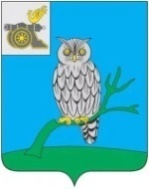 АДМИНИСТРАЦИЯ МУНИЦИПАЛЬНОГО ОБРАЗОВАНИЯ «СЫЧЕВСКИЙ РАЙОН»  СМОЛЕНСКОЙ ОБЛАСТИ Р А С П О Р Я Ж Е Н И Еот  27 декабря  2023 года № 605-рВ соответствии со статьей 353.1 Трудового кодекса Российской Федерации, областным законом от 19.12.2019 года № 145-з «О ведомственном контроле за соблюдением трудового законодательства и иных нормативных правовых актов, содержащих нормы трудового права, в Смоленской области», 1. Утвердить прилагаемый план проведения плановых проверок                        по осуществлению ведомственного контроля за соблюдением трудового законодательства и иных нормативных правовых актов, содержащих нормы трудового права, в организациях, подведомственных Администрации муниципального образования «Сычевский район» Смоленской области                         на 2024 год (далее – план проверок).2. Разместить план проверок на официальном сайте Администрации муниципального образования «Сычевский район» Смоленской области                         в информационно-телекоммуникационной сети «Интернет».3. Контроль за исполнением настоящего распоряжения возложить                       на заместителя Главы муниципального образования - управляющего делами Администрации муниципального образования «Сычевский район» Смоленской области М.В.Зенченко. Глава муниципального образования«Сычевский район» Смоленской области                                         Т.П. Васильева УТВЕРЖДЕНраспоряжением Администрации муниципального образования «Сычевский район» Смоленской области от 27.12.2023 года № 605-рПЛАНпроведения плановых проверок по осуществлению ведомственного контроля за соблюдением трудового законодательства и иных нормативных правовых актов, содержащих нормы трудового права, в организациях, подведомственных Администрации муниципального образования «Сычевский район» Смоленской области на 2024 год Проверяющий орган: Администрация муниципального образования «Сычевский район» Смоленской области Об утверждении плана проведения плановых проверок по осуществлению ведомственного контроля за соблюдением трудового законодательства и иных нормативных правовых актов, содержащих нормы трудового права, в организациях, подведомственных Администрации муниципального образования «Сычевский район» Смоленской области на 2024 год№ п/пНаименование подведомственной организации, деятельность которой подлежит плановой проверкеАдрес фактического местонахож-дения подведомст-венной организацииЦель плановой проверкиОснование проведения плановой проверкиФорма проведения проверки (документарная, выездная)Дата начала и дата окончания проведения плановой проверкиСрок прове-дения плановой проверки1.Муниципальное бюджетное дошкольное образовательное учреждение детский сад №1 города Сычевки215280, Смоленская область, г. Сычевка, ул. Пушкина, д. 2соблюдение требований трудового законодательства и иных нормативных правовых актов, содержащих нормы трудового праваобластной закон от 19.12.2019 № 145-з «О ведомственном контроле за соблюдением трудового законодательства и иных нормативных правовых актов, содержащих нормы трудового права, в Смоленской области»выездная20.05.2024- 24.05.20245рабочих дней2.Муниципальное бюджетное дошкольное образовательное учреждение детский сад №3 города Сычевки215280, Смоленская область, г. Сычевка,ул. Некрасова, д. 14соблюдение требований трудового законодательства и иных нормативных правовых актов, содержащих нормы трудового праваобластной закон от 19.12.2019 № 145-з «О ведомственном контроле за соблюдением трудового законодательства и иных нормативных правовых актов, содержащих нормы трудового права, в Смоленской области»выездная02.12.2024-06.12.20245 рабочих дней